Santiago Medina Mendoza  Calle Juan de Dios Peza 672 32000 Ciudad Juárez   •  656.615-9954   • santiago.mm@example.com Perfil profesionalEstudiante de bachillerato responsable y flexible, con capacidades para el trabajo independiente o en equipo. Aporto mi curiosidad e iniciativa a los proyectos grupales, asegurándome de satisfacer también mis objetivos académicos personales. Quisiera utilizar esta oportunidad para desarrollar nuevas habilidades de aprendizaje.Experiencia laboralMesero, 01/2022 - presente Adobe Cantina Tradicional - Ciudad JuárezApertura y cierre diario de acuerdo a las indicaciones recibidas.Servicio de alimentos y bebidas de manera ágil y rápida.Resolución de problemas y quejas de clientes.Colaboración con el equipo de cocina.Preparación y montaje de mesas, siguiendo los estándares de calidad y presentación establecidos.Paseador de perros, 06/2022 - 09/2022 Cuida Mi Mascota - Ciudad JuárezPlanificación de rutas y horarios para paseos diarios de perros.Coordinación con los dueños para establecer necesidades específicas de cada mascota.Administración de pagos y facturación de servicios de paseo de perros.Formación académicaBachillerato general Actual Escuela Preparatoria Central de Ciudad Juárez - Ciudad JuárezHabilidadesResponsabilidad en el trabajoHabilidad para aprenderMotivación e iniciativaAtención al clienteCapacidad de organizaciónHabilidades comunicativasIdiomasInteresesMuseos y galerías de arteCuidado de animalesDeporte y actividades al aire libreFotografía de paisajesResponsabilidad en el trabajoHabilidad para aprenderMotivación e iniciativaAtención al clienteCapacidad de organizaciónHabilidades comunicativasEspañol : Lengua maternaEspañol : Lengua maternaInglés : 	B2 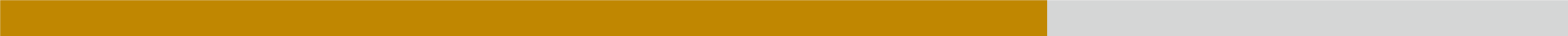 Intermedio avanzado